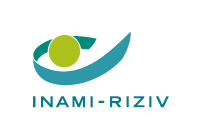 Verklaring op eer over de ingave van de gepresteerde uren voor klinische onderzoeken vanaf 23-03-2020 tot en met 26-07-2020Déclaration sur l’honneur concernant l’encodage des heures prestées pour des examens cliniques du 23-03-2020 au 26-07-2020 inclusIk, ondergetekende, arts, bevestig hiermee de juistheid van de aangeleverde gegevens in verband met de klinische onderzoeken uitgevoerd door artsen in het bovenvermelde triage- en afnamecentrum ___________________Je, soussigné, médecin, confirme par la présente l’exactitude des données transmises concernant les examens physiques dans le centre de triage et de prélèvement mentionné ci-dessusNaam/Nom : Datum/Date : RIZIV-nummer/Numéro Inami :Handtekening/Signature : Dit formulier dient te worden ondertekend (digitaal of ingescand) ofwel door de voorzitter van de huisartsenkring die verantwoordelijk was voor de organisatie van het triage- of afnamecentrum, ofwel door de medische verantwoordelijke van het centrumCe formulaire doit être signé (numériquement ou scanné), soit par le président du cercle des médecins généralistes responsable de l’organisation du centre de triage ou de prélèvement, soit par le responsable médical du centre.Naam centrumNom du centreRIZIV-nummer centrum Numéro INAMI du centre 